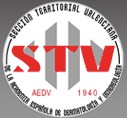 ANEXO II: JUSTIFICACIÓN DEL PRESUPUESTO Nombre solicitante:Descripción detallada del gastoImporte bruto Estancia/DietasTransporteOtros gastosTotal